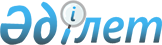 О внесении изменений в решение маслихата района Шал акына Северо-Казахстанской области от 8 января 2021 года № 56/8 "Об утверждении бюджета Городецского сельского округа района Шал акына на 2021-2023 годы"Решение маслихата района Шал акына Северо-Казахстанской области от 24 ноября 2021 года № 14/5
      Маслихат района Шал акына Северо-Казахстанской области РЕШИЛ:
      1. Внести в решение маслихата района Шал акына Северо-Казахстанской области "Об утверждении бюджета Городецского сельского округа района Шал акына на 2021-2023 годы" от 8 января 2021 года № 56/8 (зарегистрировано в Реестре государственной регистрации нормативных правовых актов под № 7018) следующие изменения:
      пункт 1 изложить в новой редакции:
      "1. Утвердить бюджет Городецского сельского округа района Шал акына на 2021-2023 годы согласно приложениям 1, 2, 3 соответственно, в том числе на 2021 год в следующих объемах:
      1) доходы – 142 699 тысяч тенге:
      налоговые поступления – 3 202 тысяч тенге;
      неналоговые поступления – 0 тысяч тенге;
      поступления от продажи основного капитала – 0 тысяч тенге;
      поступления трансфертов – 139 497 тысяч тенге;
      2) затраты – 143 389,2 тысяч тенге;
      3) чистое бюджетное кредитование – 0 тысяч тенге:
      бюджетные кредиты – 0 тысяч тенге;
      погашение бюджетных кредитов – 0 тысяч тенге;
      4) сальдо по операциям с финансовыми активами – 0 тысяч тенге:
      приобретение финансовых активов – 0 тысяч тенге;
      поступления от продажи финансовых активов государства – 0 тысяч тенге;
      5) дефицит (профицит) бюджета – -690,2 тысяч тенге;
      6) финансирование дефицита (использование профицита) бюджета – 690,2 тысяч тенге:
      поступление займов – 0 тысяч тенге;
      погашение займов – 0 тысяч тенге;
      используемые остатки бюджетных средств – 690,2 тысяч тенге.";
      приложение 1 к указанному решению изложить в новой редакции согласно приложению к настоящему решению.
      2. Настоящее решение вводится в действие с 1 января 2021 года. Бюджет Городецкого сельского округа района Шал акына на 2021 год
					© 2012. РГП на ПХВ «Институт законодательства и правовой информации Республики Казахстан» Министерства юстиции Республики Казахстан
				
      Секретарь маслихата района Шал акынаСеверо-Казахстанской области 

О. Амрин
Приложениек решению маслихатарайона Шал акынаСеверо-Казахстанской областиот 24 ноября 2021 года№ 14/5Приложение 1к решению маслихатарайона Шал акынаСеверо-Казахстанской областиот 8 января 2021 года№ 56/8
Категория
Класс
Класс
Подкласс
Наименование
Сумма, тысяч тенге
1
2
2
3
4
5
1) Доходы:
142 699
1
Налоговые поступления
3 202
04
04
Налоги на собственность
3 202
1
Налоги на имущество
42
3
Земельный налог
164
4
Налог на транспортные средства
2 996
4
Поступления трансфертов
139 497
02
02
Трансферты из вышестоящих органов государственного управления
139 497
3
Трансферты из районного (города областного значения) бюджета
139 497
Функциональная группа
Функциональная группа
Функциональная группа
Функциональная группа
Наименование
Сумма, тысяч тенге
Функциональная подгруппа
Функциональная подгруппа
Функциональная подгруппа
Наименование
Сумма, тысяч тенге
Администратор бюджетных программ
Администратор бюджетных программ
Наименование
Сумма, тысяч тенге
Программа
Наименование
Сумма, тысяч тенге
2) Затраты:
143 389,2
01
Государственные услуги общего характера
14 021,1
1
Представительные, исполнительные и другие органы, выполняющие общие функции государственного управления
14 021,1
124
Аппарат акима города районного значения, села, поселка, сельского округа
14 021,1
001
Услуги по обеспечению деятельности акима города районного значения села, поселка, сельского округа
14 021,1
07
Жилищно-коммунальное хозяйство
17 200
3
Благоустройство населенных пунктов
17 200
124
Аппарат акима города районного значения, села, поселка, сельского округа
17 200
008
Освещение улиц в населенных пунктах
 3 100
009
Обеспечение санитарии населенных пунктов
2 500
011
Благоустройство и озеленение населенных пунктов
11 600
12
Транспорт и коммуникации
1 799
1
Автомобильный транспорт
1 799
124
Аппарат акима города районного значения, села, поселка, сельского округа
1 799
013
Обеспечение функционирования автомобильных дорог в городах районного значения, селах, поселках, сельских округах
1 799
13
Прочие
110 368
9
Прочие
110 368
124
Аппарат акима города районного значения, села, поселка, сельского округа
110 368
040
Реализация мероприятий для решения вопросов обустройства населенных пунктов в реализацию мер по содействию экономическому развитию регионов в рамках Государственной программы развития регионов до 2025 года
1 559
057
Реализация мероприятий по социальной и инженерной инфраструктуре в сельских населенных пунктах в рамках проекта "Ауыл-Ел бесігі"
108 809
15
Трансферты
1,1
1
Трансферты
1,1
124
Аппарат акима города районного значения, села, поселка, сельского округа
1,1
048
Возврат неиспользованных (недоиспользованных) целевых трансфертов
1,1
3) Чистое бюджетное кредитование
0
Бюджетные кредиты
0
Погашение бюджетных кредитов
0
4) Сальдо по операциям с финансовыми активами 
0
Приобретение финансовых активов
0
Поступления от продажи финансовых активов государства
0
5) Дефицит (профицит) бюджета
-690,2
6) Финансирование дефицита (использование профицита) бюджета
690,2
Поступления займов
0
Погашение займов
0
Категория
Класс
Класс
Подкласс
Наименование
Сумма, тысяч тенге
1
2
2
3 
4
5
8
Используемые остатки бюджетных средств
690,2
01
01
Остатки бюджетных средств
690,2
1 
Свободные остатки бюджетных средств
690,2